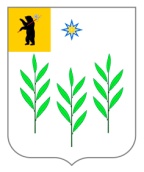 АДМИНИСТРАЦИЯИВНЯКОВСКОГО СЕЛЬСКОГО ПОСЕЛЕНИЯЯрославского муниципального районаЯрославской областиПОСТАНОВЛЕНИЕНа основании протеста прокуратуры Ярославского района Ярославской области, Администрация Ивняковского сельского поселенияПОСТАНОВЛЯЕТ:Отменить постановление Администрации Ивняковского сельского поселения от 24.12.2012 № 234 «Об утверждении Положения о создании и работе добровольной пожарной охраны на территории Ивняковского сельского поселения».Контроль за исполнением настоящего постановления возложить на заместителя Главы Ивняковского сельского поселения.Постановление вступает в силу с момента подписания.Глава Ивняковского сельского поселения                                                 И.И. Цуренковаот  29 января 2013 года                                №  9Об отмене постановления Администрации Ивняковского сельского поселения от 24.12.2012 № 234 «Об утверждении Положения о создании и работе добровольной пожарной охраны на территории Ивняковского сельского поселения»